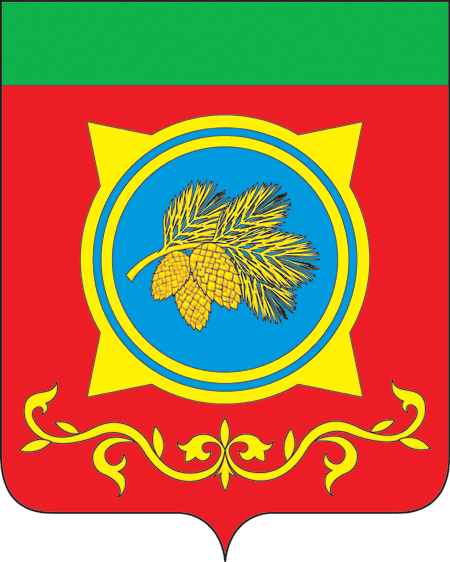 Российская ФедерацияРеспублика ХакасияАдминистрация Таштыпского районаРеспублики ХакасияПОСТАНОВЛЕНИЕ29.03.2024 г.                                                с. Таштып                                         	      № 148 В соответствии со статьей 160.1  Бюджетного кодекса Российской Федерации,  приказом Министерства финансов Российской Федерации от 18.11.2022 года № 172н «Об утверждении общих требований к регламенту реализации полномочий администратора доходов бюджета по взысканию дебиторской задолженности по платежам в бюджет, пеням и штрафам по ним», постановлением Президиума Правительства Республики Хакасия Российской Федерации от 22.03.2024г. №81-п «О Плане мероприятий («дорожной карте») по взысканию дебиторской задолженности по платежам в консолидированный бюджет Республики Хакасия, пеням и штрафам по ним на 2024 год», руководствуясь  п.3 ч.1 ст.29 Устава муниципального образования Таштыпский район от 24.06.2005 г., Администрация Таштыпского района постановляет:1. Утвердить прилагаемый План мероприятий («дорожную карту») по взысканию дебиторской задолженности по платежам в консолидированный бюджет  Таштыпского района Республики Хакасия, пеням и штрафам по ним на 2024 год (далее – План). 2. Исполнительным органам Таштыпского района, являющимися главными администраторами доходов и органам местного самоуправления бюджета Таштыпского района, обеспечить исполнение мероприятий Плана.3. Рекомендовать главным администраторам доходов местного бюджета и органам местного самоуправления Таштыпского района, обеспечить исполнение мероприятий Плана и предоставлять информацию по исполнению мероприятий Плана.4. Начальнику общего отдела Администрации Таштыпского района Е.А.Кулумаевой, обеспечить опубликование настоящего постановления на официальном сайте Администрации Таштыпского района. 5. Контроль за исполнение  настоящего постановления оставляю за собой.Глава Таштыпского района                    	                                               Н.В.Чебодаев                                                                                                                                              УТВЕРЖДЕН                                                                                                                                               постановлением                                                                                     Администрации Таштыпского района29.03.2024г. № 148ПЛАН МЕРОПРИЯТИЙ («ДОРОЖНАЯ КАРТА) по взысканию дебиторской задолженности по платежам в консолидированный бюджет  Таштыпского района, Республики Хакасия, пеням и штрафам по ним на 2024 годУправляющий делами Администрации Таштыпского района                                                                          И.С. КайлачаковО Плане мероприятий («дорожной карте»)по взысканию дебиторской задолженности по платежам в консолидированный бюджет   Таштыпского района Республики Хакасия, пеням и штрафам по ним на 2024 год № п/пМероприятиеСпособы реализацииСрокОтветственный исполнитель (соисполнитель)Результат мероприятия123456Анализ состояния дебиторской задолженности по доходам консолидированного бюджета  Таштыпского района на основании показателей бюджетного учета и бюджетной отчетностиАнализ состояния дебиторской задолженности по доходам консолидированного бюджета  Таштыпского района на основании показателей бюджетного учета и бюджетной отчетностиАнализ состояния дебиторской задолженности по доходам консолидированного бюджета  Таштыпского района на основании показателей бюджетного учета и бюджетной отчетностиАнализ состояния дебиторской задолженности по доходам консолидированного бюджета  Таштыпского района на основании показателей бюджетного учета и бюджетной отчетностиАнализ состояния дебиторской задолженности по доходам консолидированного бюджета  Таштыпского района на основании показателей бюджетного учета и бюджетной отчетностиАнализ состояния дебиторской задолженности по доходам консолидированного бюджета  Таштыпского района на основании показателей бюджетного учета и бюджетной отчетности1.1Организация мониторинга дебиторской задолженности по доходам консолидированного бюджета Таштыпского района с целью получения информации о ее состоянииНа основании данных бюджетного учета (форма 0503169) формирование и представление в Управление финансов администрации Таштыпского района по доведенной им форме отчета об объеме, причинах изменения и принимаемых мерах по снижению дебиторской задолженностиПо состоянию:На 1 июля 2024г. - до 04.08.2024;На 1 октября 2024г.- до 05.11.2024;На 1 января 2025г.- до 19.03.2025.Главные администраторы доходов бюджета Таштыпского района, органы местного самоуправления Таштыпского районаФормирование актуальной и достоверной информации о причинах образования (изменения)дебиторской задолженности по доходам бюджета Таштыпского районаМероприятия по недопущению образования просроченной дебиторской задолженности, выявлению факторов, влияющих на образование просроченной дебиторской задолженности по доходамМероприятия по недопущению образования просроченной дебиторской задолженности, выявлению факторов, влияющих на образование просроченной дебиторской задолженности по доходамМероприятия по недопущению образования просроченной дебиторской задолженности, выявлению факторов, влияющих на образование просроченной дебиторской задолженности по доходамМероприятия по недопущению образования просроченной дебиторской задолженности, выявлению факторов, влияющих на образование просроченной дебиторской задолженности по доходамМероприятия по недопущению образования просроченной дебиторской задолженности, выявлению факторов, влияющих на образование просроченной дебиторской задолженности по доходамМероприятия по недопущению образования просроченной дебиторской задолженности, выявлению факторов, влияющих на образование просроченной дебиторской задолженности по доходам2.1Обеспечение контроля за правильностью исчисления, полной и своевременностью осуществления платежей, пеней и штрафов по нимОсуществление контроля: за фактическим зачислением платежей в местные бюджеты бюджетной системы Российской Федерации в размерах  и сроки, установленные законодательством Российской Федерации, договором (контрактом); за погашением (квитированием) начислений соответствующими платежами, являющимися источниками формирования доходов местных бюджетов бюджетной системы Российской Федерации, в Государственной системе о государственных и муниципальных платежах (далее – ГИС ГМП);за исполнением графика платежей в связи с предоставлением отсрочки или рассрочки уплаты платежей; за своевременным начислением неустойки (штрафов, пеней); за своевременным составлением первичных учетных документов, обосновывающих возникновение дебиторской задолженностиПостоянноГлавные администраторы доходов бюджета Таштыпского района, органы местного самоуправления Таштыпского районаНедопущение образования               (увеличения) просроченной дебиторской задолженностиПредставление отчета о проведенных мероприятиях в Управление финансов администрации Таштыпского районаЕжеквартально до 3 числа месяца, следующего за отчетным кварталом; по итогам года – до 19.03.20252.2Инвентаризация дебиторской задолженностиПроверка расчетов с должниками, включая сверку данных по доходам бюджетов бюджетной системы Российской Федерации на основании информации о непогашенных начислениях, содержащихся в ГИС ГМПЕжеквартально до 23 числа последнего месяца кварталаГлавные администраторы доходов Таштыпского района, органы местного самоуправления Таштыпского районаВыявление сомнительной (нереальной к взысканию) дебиторской задолженности по доходам, подлежащей к списанию, а также излишне начисленных сумм в связи с отменой постановлений об административном правонарушении по решениям суда2.2Инвентаризация дебиторской задолженностиПредоставление отчета в Управление финансов администрации Таштыпского районаЕжеквартально до 3 числа месяца следующего за отчетным кварталом;  по итогам года- до 19.03.2025Главные администраторы доходов Таштыпского района, органы местного самоуправления Таштыпского районаВыявление сомнительной (нереальной к взысканию) дебиторской задолженности по доходам, подлежащей к списанию, а также излишне начисленных сумм в связи с отменой постановлений об административном правонарушении по решениям суда2.3Мониторинг финансового (платежного) состояния должниковПроверка наличия сведений: о взыскании с должника денежных средств в рамках исполнительного производства; о возбуждении в отношение должника дела о банкротствеПостоянноГлавные администраторы доходов Таштыпского района, органы местного самоуправления Таштыпского районаСвоевременное принятие мер по взысканию просроченной дебиторской задолженностиПредоставление отчета в Управление финансов администрации Таштыпского районаЕжеквартально до 3 числа месяца, следующего за отчетным кварталом; по итогам года – до 19.03.2025Мероприятия по урегулированию дебиторской задолженности по доходам в досудебном порядкеМероприятия по урегулированию дебиторской задолженности по доходам в досудебном порядкеМероприятия по урегулированию дебиторской задолженности по доходам в досудебном порядкеМероприятия по урегулированию дебиторской задолженности по доходам в досудебном порядкеМероприятия по урегулированию дебиторской задолженности по доходам в досудебном порядкеМероприятия по урегулированию дебиторской задолженности по доходам в досудебном порядке3.1Организация работы по взысканию в досудебном порядке сумм просроченной дебиторской задолженности по доходамНаправление должникам претензии (требований) о необходимости внесения платежей в случае образования просроченной дебиторской задолженности.Рассмотрение возможности расторжения договора (контакта), предоставление отсрочки (рассрочки) платежа, реструктуризация дебиторской задолженности по доходам.Направление в уполномоченный орган по представлению в деле о банкротстве и в процедурах, применяемых в деле о банкротстве, требований об уплате обязательных платежей в соответствии с законодательством Российской ФедерацииВ соответствии с регламентом реализации полномочий администратора доходов бюджета по взысканию дебиторской задолженности по платежам в бюджет, пеням и штрафам по ним, утвержденным правовым актом администратора доходов, и законодательством Российской ФедерацииГлавные администраторы доходов Таштыпского района, органы местного самоуправления Таштыпского районаСвоевременное принятие мер по взысканию просроченной дебиторской задолженностиПредоставление отчета о проведенной работе в Управление финансов администрации Таштыпского района с указанием количества направленных претензий и сумм взысканияЕжеквартально до 3 числа месяца, следующего за отчетным кварталом; по итогам года – до 19.03.2025Мероприятия по принудительному взысканию дебиторской задолженности по доходамМероприятия по принудительному взысканию дебиторской задолженности по доходамМероприятия по принудительному взысканию дебиторской задолженности по доходамМероприятия по принудительному взысканию дебиторской задолженности по доходамМероприятия по принудительному взысканию дебиторской задолженности по доходамМероприятия по принудительному взысканию дебиторской задолженности по доходам4.1Организация работы по взысканию в судебном порядке сумм просроченной дебиторской задолженности по доходамПодготовка необходимых материалов и документов, а также подача искового заявления в суд. Принятие исчерпывающих мер по обжалованию актов государственных органов и должностных лиц, судебных актов о полном (частичном) отказе в удовлетворении заявленных требований при наличии к тому оснований. Направление исполнительных документов на исполнение в случаях и порядке, установленных законодательством Российской ФедерацииВ соответствии с регламентом реализации полномочий администратора доходов бюджета по взысканию дебиторской задолженности по платежам в бюджет, пеням и штрафам по ним, утвержденным правовым актом администратора доходов, и законодательством Российской ФедерацииГлавные администраторы доходов Таштыпского района, органы местного самоуправления Таштыпского районаСнижение просроченной дебиторской задолженности по доходам консолидированного бюджета Таштыпского районаПредоставление отчета о проведеннойпретензионно-исковой работе в Управление финансов администрации Таштыпского района с указанием количества направленных претензий и сумм взысканияЕжеквартально до 3 числа месяца, следующего за отчетным кварталом; по итогам года – до 19.03.2025